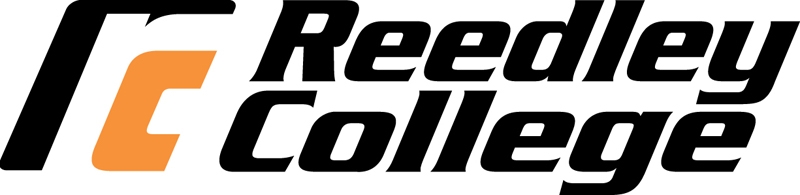 (Including Reedley, Madera, and Oakhurst Campuses)Program Review HandbookCycle FourReedley College Mission StatementReedley College, including its centers and sites, provides an accessible educational environment ensuring high-quality innovative learning opportunities supported by services for student success. We offer associate degree programs, career technical education, transfer level and basic skills courses. We instill a passion for learning that will meet the academic, workforce, and personal goals of our diverse population.Strategic PlanThe current Strategic Plan may be found at:http://www.reedleycollege.edu/index.aspx?page=87Purposes of Program ReviewThe purposes of program review are to:Systematically assess instructional programs, student support services and administrative services using quantitative, qualitative, and student learning data for the purpose of: demonstrating, improving and communicating  program effectivenessidentifying program strengths and emerging trends facilitating improvements through substantiated goalsAssess the level to which programs and services effectively support the:Mission (Commitment, Philosophy, and Vision) Strategic PlanEducational Master PlanInfluence curriculum, college planning, decision-making, and resource allocationPromote collaboration and dialogue across campuses and disciplinesDefinitionsProgram/Discipline or Support Service Area	A program/discipline is a group of courses in the instructional area, or a group of activities or services in a Student Services, instructional, or administrative service area. Evaluation		The process for assessing all or a part of a programFTEF	A Full Time Equivalency Faculty (FTEF) is based upon a 15 Lecture Hour Equivalent (LHE - formula hours) of instruction.  One lecture hour (50 minute period) = one lecture hour equivalent; one lab hour = .75 of one lecture hour equivalent.  FTES	A Full Time Equivalent Student (FTES) is the unit of measure based upon student attendance patterns used by the state in the formula for the apportionment of funds. WSCH is the primary factor used in the formula to calculate FTES.Labor Market Data	A data table with current versus projected job openings over 10 years and the educational requirements for each job classification	Grade/Mark Distribution	Data table of counts and percentages of all final grades and marks by termMeasures	Those variables that can be observed, reviewed, or appraised to determine whether an objective developed from a goal has been attained.Perkins Core Indicators		A set of 4 data tables compiled the CCCCO (Federal funds) to track vocational student cohorts in terms of completion, transfer and employment. It differs from program enrollment in that students are included in a cohort after they complete a set number of program courses at the level of SAM Code B and C which indicates that they have progressed in the program.Program Review Working Groups (PRWG)		Groups formed to assess programs, support service areas, or administrative services and create a written report to be presented to the Program Review Committee.Unique Program A “unique” program is broadly defined by State Center Community College District (SCCCD) as a program that epitomizes the college’s mission and its distinctiveness in the community. A “unique” Career Technical Education (CTE) program is defined by each campus to be an exceptional CTE program that exemplifies the mission of the college community in which it serves. Standard Data	Includes the following data for 5-years (or 10 terms) for the overall college location and instructional program: Full-time to Part-time ratio per LHE, FTES by Term and Location, Enrollment by Term and Location, Enrollment by Term, Location and Gender, Enrollment by Term, Location and Age Category, Enrollment by Term, Location and Ethnicity, GPA by Term and Location, Success Rate by Term and Location, Retention Rate by Term and Location, Distance Education data, and Awards by Year and Location.  To be provided by the Office of Institutional Research.Student Learning Outcomes (SLO); Program Learning Outcome (PLO); Institutional Learning Outcomes (ILO)These are the knowledge, skills, abilities, and attitudes that a student has attained at the end (or as a result) of his or her engagement in a particular set of collegiate experiences.  Survey	This is a data gathering instrument, e.g. a written questionnaire or interview.Top Code 	TOP is a system of numerical codes and titles used to identify programs in the California Community College system, and to collect and report information on programs and courses that have similar outcomes.  Available on Blackboard.WSCH	Weekly Student Contact Hours (WSCH) is the number of students in a class multiplied by the number of hours the class meets per week. Program Review CommitteeCompositionCommittee PurposeAssist programs in the completion of their program review reportsDetermine the degree of substantiation of each goalForward Program Summary Report to the College Council Review and make recommendations for the Program Review Process and Handbook Work in conjunction with the Student Learning Outcomes Assessment Advisory Committee (a subcommittee of Program Review) on outcomes assessment mattersReview Unique Program Review requests, determining Unique Program status.Committee ProcessReview the submitted reportRequest modifications to the report to better substantiate goals and/or the event that the committee needs further clarification.Participate in the formal oral presentation, as requestedTake formal action (vote) on the substantiation of goals, or request further modifications to the reportForward Program Review Summary Report and goals to the College CouncilForward substantiated program goals to the appropriate committee chairs.Meetings:  Two meetings per month, or as needed.   First and third Fridays at 12:00pmQuorum: 51 percent of appointed members.  Votes may occur electronically as proxy.Program Review Working Groups (PRWGs)The formation of the groups is the responsibility of the Vice President/Dean/Area Manager and the Program Coordinator and may include but not limited to:Department Chair or Program CoordinatorFaculty or staff members from each area within the program across campuses Dean or Area ManagerInstitutional Researcher (contact with data needs)Function: To assess programs, support service areas or administrative services and create a written report to be presented to the Program Review Committee. Program Review Cycle Timelines and Implementation GuidelinesThe Program Review process is conducted by each operational area or discipline every six years.  The schedule is maintained by the Program Review chairperson in conjunction with the Vice President of Instruction, Vice President of Student Services, and Vice President of Administrative Services.  Program Review is a three-semester process as indicated below.  SEMESTER 1Flex Day Activity (attended by Program Members and Dean or Manager) Joint RC Program Review orientation lead by Program Review ChairStandard Data Package, Budget Data provided Orientation and review of provided data lead by Institutional Researcher Creation of Program Review Working Groups. Identify leader or contact person of working group and forward name to Program Review Chair. All communication from Chair will go to this identified person By the end of the 9th Week Review Reedley College’s mission, strategic plan, educational master plan, prior Program Review recommendations and SLOs Respond to questions in Part 1 (General Information) and Part 3 (SLOs) Identify any internal (e.g., excel spread sheets, informal surveys, site maps) and external (e.g., State Chancellor’s office reports, commission on athletics reports, state reports, accreditation reports) data to be used in report. See folder on Blackboard for possible data. Identify any additional data elements needed including: focus groups, satisfaction surveys or Datatel data not included in standard data set  Progress report sent to Program Review Committee Chair by Dean/Manager      Complete by the end of the semester Part 1: General Information Part 3: SLOsSEMESTER 2By the 2nd Week Progress report to Program Review Committee Chair By the end of the 9th Week Respond to qualitative and quantitative questions in report Formulate goals based on  report findings, primarily dataPresent preliminary findings to PRWG By the end of the 12th week Send draft report to your Dean/Manager  for review and editingSend draft report to Institutional Researcher for review of data elementsBy the end of the 14th week Progress report sent to Program Review Committee Chair by Dean/Manager and Institutional ResearcherComplete by the end of the semester Part 2: Quantitative SectionPart 4: Qualitative SectionPart 5: Summary Section with Goals, Activities/Facilities/Curriculum/Equipment Necessary to Accomplish Goals, Resources Needed, and a Proposed TimelinePart 6: Student Learning Outcome Assessment Timeline and Curriculum Revision TimelineSEMESTER 3By the end of the 2nd Week Final Reports turned into the Program Review Chair, submitted by Dean/Manager Weeks 4-12,Program Review Committee will meet to discuss submitted Program Reviews Committee comments on Program Review Report will be forwarded to individual programsBy the end of the 14th week Oral Presentations of Program Review Reports, as requested by the CommitteeRevised Program Review Reports submitted to Program Review CommitteeBy the end of the 18th weekProgram Review committee will meet to discuss and determine degree of substantiation of program goalsPrior to the following semesterSummary Reports compiled by the Program Review Chair sent to the College Council Oral PresentationsThe Program Review Committee will request oral presentations of programs whose reports are late or delinquent or whose report content is of concern to the Committee.  Programs will be asked to address the lateness or delinquency of their report and their plans for completion.  Programs who have raised concerns over the content of their report will answer the Committee’s concerns and present an action plan for improvement of the report.Late and Delinquent Report ProcedureIn the case that a program does not submit their report by the required draft submission date (end of the 2nd week of the third semester) the report will be considered late.  The program will proceed with the subsequent requirements of presenting an oral presentation and final report submission.  The program will not receive feedback from the Program Review Committee as is given when drafts are submitted on time.  The program must address the lateness of their report to the Program Review Committee during the oral presentation.  These presentations will continue to be recorded and posted on the Program Review Blackboard site.  If a program fails to present during their oral presentation time and/or submit a final program review report, the report will be considered delinquent and the program will be required to give an oral presentation and submit a final report the following semester.  The program will still need to respond to original curriculum update timelines.  Programs that are delinquent will be reported to the Vice Presidents and President.  Deadline extensions must be requested by the program’s administrative supervisor.FUTURE SEMESTERSThe College Council reviews goalsCurriculum changes forwarded to Curriculum Committee by discipline faculty within two semesters unless the department has submitted a justification and timeline for an alternative update of its curriculum.  This justification and timeline must be submitted with the final report and meet the approval of the Program Review and Curriculum Committees.Program Review report, oral presentation, and Summary Report posted to Blackboard by the Program Review ChairComplete Annual Program Review Action Plans report, due each September 1, and submit Budget Request to area Dean/ManagerComplete Annual Program Review Goals Progress Report, due each May 1, and submit electronically to the Program Review ChairUpdate SLO mapping grids as neededFollow program-determined SLO assessment timeline for program, including all courses, certificates, and degrees.Program Review Self-Study: Instructional ProgramsPlease respond to the following statements in order. They are designed to create a thread of narration.  I.  General InformationA. List the Instructional Area(s)B.  The program is offered (please select all appropriate locations): Reedley College	Madera Community College Center	Oakhurst Site	Distance EducationIf program is offered at more than one campus site, these sites must be referenced where appropriate.C.  List California Community College Chancellor’s Office Taxonomy of Programs (TOP) Code (found on Blackboard—RC Program Review, Documents, Handbook and Supporting Documents) D.  General description of program(s) or service(s) offered:  D1. Current staffing (full-time and part-time faculty, staff, student aides, etc.);D2. listing of courses in the program area including transfer/degree applicable, degree applicable/non-transfer, non-degree applicable, and non-credit;   D3. list of degrees and certificates; D3. Does your program allow AP credit; Yes	NoExplain: D4. Does your program have articulation agreements (eg. 2+2, Occutrack); Yes	NoExplain: D5. brief facilities overview;D6. equipment requirements including ongoing maintenance requirements and costs;D7. supply requirements, if any.E. Mission, Strategic Plan, and EMPE1.  Describe how your program supports the College Mission Statement. Give a few specific examples.E2.  Describe how your program supports the College Educational Master Plan. Give a few specific examples.E3.  Describe how your program supports the College Strategic Plan. Give a few specific examples in the following chart.  Actions and results are to be updated annually as a part of the Program Review Annual Report due each May 1.F. In the table below, list only the recommendations deemed substantiated by the Program Review Committee from the previous Program Review and the implementation status of each.  Include in the status column any barriers encountered.  Add or delete rows as needed.Previous Program GoalsG. If applicable, in the table below, list the recommendations from the previous accreditation report and the status of each.  Include in the status column any barriers encountered. Previous ACCJC or Other Accreditation RecommendationsII. Quantitative Analysis  These data provide an initial and important framework for review of programs and the program as a whole, for all campus sites. You may choose to only include data which is conclusive to your review and program goals.  State why any data sets are not analyzed (ie. In line with the College).  You must reference all campus sites where appropriate.Please note that these data should be integrated with the qualitative analysis and SLO assessment to help support your Summary Statements & Goals Insert suitable tables provided and formatted by the Institutional Researcher in your report. Additional graphs and charts are acceptable. Please be sure to label tables and charts and reference them by number in the narrative. A.  Provide short written comparative and trend analyses examining program and overall college trends for the data elements listed below.   Include in the analyses: Significant fluctuationsImpact of trends on Program Possible data elements to support this analysis.  Total EnrollmentEnrollment by Demographics: age, gender, & ethnicityCourse CompletionSuccessProgram Mark Analysis Report FT/PT Enrollment StatusWSCH/FTEFNumber of Degrees/Certificates AwardedPerkins Core Indicators (if career-technical education program)Additional Data(copy and paste tables here)B.  List the modes of delivery of instruction your program uses (F2F, DE, LGI, hybrid, virtual hybrid).C. Use any conclusive comparison data provided/requested* to analyze the success of the modes listed in B above.  Compare these modes to total program and College data for:EnrollmentRetentionSuccessProgram Mark Analysis GPA*Programs offering under 50% online courses may submit a comparative data request to the Institutional Researcher.D.  Analyze how the program’s historical funding patterns have impacted the programBudget Summary (to be completed by Dean)III. Student Learning OutcomesA. Describe in what ways the program maintains an ongoing, collegial, self-reflective dialogue about the continuous improvement of student learning, including work with adjunct faculty.  Provide examples.B.  Include the hyperlink(s) for the course and program/degree/certificate to ILO mapping grid as it is stored in your Blackboard SLO Assessment folder here.C.  Give a brief overview of the course assessments completed during the last five years, highlighting any results and action plans that have been particularly helpful in improving student learning and your program.  Provide all Course SLO Assessment Report Forms for your program in appendix A.D.  Give an overview of the program/degree/certificate assessments completed during the last five years, highlighting any results and action plans that have been particularly helpful in improving student learning and your program.  Provide all Instructional Program/Degree/Certificate SLO Assessment Report Forms for your program in appendix B.E.  Based on your assessments, have you identified additional resources needed to support the improvement of student learning or remedy any gaps you have found within your program (ie. staff development/training, equipment, technology, guest speaker, etc.)?  Be sure to include these in your goals with appropriate page number references.IV. Qualitative AnalysisPlease note that these data should be integrated with the quantitative analysis, and SLO assessment to help support your Summary Statements and Goals.  You must reference all campus sites, where appropriate.  A.  Describe future trends or current best practices in teaching and learning unique to your area which are likely to influence your discipline.  How will students be affected by these trends? Political (local ordinances, state or federal legislation, Title 5, Ed Code)Economic (Labor Market Data, District Fact Book, Advisory Committees)Sociological (migrant population, single parents, aging population trends)Technological (access, security, ethics)Educational (High School Graduation Rates, competition from other public and private postsecondary institutions, online education) B.  Describe and include rationale for any curriculum changes anticipated in the next 5 years. (If not applicable leave blank)Major course revisionsCourse deletionsNew coursesRevised or new options within a programProposed new programsDistance education/hybrid courses Enrollment trendsArticulation changes Provide justification for programs consisting of 30 units or more in the major. (Reference quantitative data relative to degrees and certificates awarded)C.  Discuss how your program meets the needs of the College’s diverse student:C1.  High-quality instruction of varying delivery modes and teaching methodologies.  Provide examples.C2. Discuss course offerings, (ie. times, location, delivery, etc.), identifying any needs that are not met.  Provide examples.C3.  Appropriate breadth, rigor, sequencing, and completion time.   Provide examples.D. For students completing vocational and occupational certificates and degrees, describe how students will meet employment and other applicable standards and are prepared for external licensure and certifications.E.  Describe what your program has done to create links with support services or other instructional programs, if any.F.  Describe any community or other institution partnerships or collaboration of which your program has had a part.G.  If you are a CTE-eligible program and wish to be designated as a Uinique Program, justify your reasons with responses to the following, as applicable: Qualitative Measures (External demand, workforce needs, and economic development) Describe the community need and job availability for program graduates. How does the program respond to changing needs of industry? Describe community support for the program (e.g., advisor groups, partners, and employers). Address if the program duplicates similar training programs in the area with the same Standard Operating Codes (SOC). Describe job placement and internships for this program. What are the required external accreditation, licensure, and/or oversight (if any)? If yes, please describe. How does the program align with nationally recognized industry standards, curriculum, and/or skill development? Describe the program’s physical resources including facilities and equipment. Quantitative Measures What are the program’s WSCH/FTEF and FTES/FTEF data for last three years? What is the full-time faculty to part-time faculty ratio? What are the enrollment trends for the last three years? Indicate the number of degrees and certificates awarded in the last three years. Certificates of Completion Certifications of Achievement Local (low unit) Certificates What are the program’s retention rates for the last three years? What is the demand for the program (Standard Operating Code) – State and Regional? Please include industry size and growth, current and forecasted job growth by position, count, and percentage, and wage data (identify low, median, and high wage levels). H. Accreditation Standard II.A. makes regular reference to ensuring appropriate (and sometimes equivalent) offerings “regardless of…location.”  If this program is being considered for expansion to the Madera and/or Oakhurst campuses, answer the following questions:Expansion to: _____Madera	 _____OakhurstH1.To how many degrees does this program contribute?  Would the addition of courses at this location positively  impact “student progress”?  To what projected degree?H2. Has the service (geographic) area grown in terms of population (information available from www.census.gov)?   (Population growth speaks to potential demand for growth and expansion of programs and services.)H3. Previously, has it been a conscious and data-driven decision to NOT expand this program to the north campuses of Reedley College?  If so, why?  What has changed that now warrants the expansion?H4. Have courses in the area been offered in the last five years?  If so, when?  Why are the courses no longer offered? H5. What is the rate of overall growth at Madera Community College Center/Oakhurst campus?  Is it less than, in line with, or exceeding the growth at other locations in the District (this information is available at ir.scccd.edu)?H6. What specific resources (equipment, space, personnel) would be needed to expand this program?H7. Is there evidence of an institutional demand for the expansion?  If not, what is the plan for recruiting students into the program?  Who will be involved in executing the plan?V. Summary StatementA.  Describe the major conclusions reached based on this report’s quantitative and qualitative analyses and evaluation of the assessment of student learning outcomes.B.  Based on the conclusions above, complete the table below.  Use these goals to inform annual budget worksheet.   Add rows as needed.0=State mandated and required by accreditation, licensing or regulatory requirement1=Essential to the operation of the program or health and safety2=Important, but not essential or required3=Expand or enhance program (wish list)*As supported primarily by the report’s quantitative and qualitative analyses and evaluation of the assessment of student learning outcomesNote:  Summary Statements are needed for each campus, if applicable.  Student Learning Outcome Assessment TimelineComplete the following chart indicating which year course, program, degree, and certificate outcomes will be completed.  Each course must be assessed at least once during this timeframe.  The program may conduct as many assessments of a single course, program, degree, or certificate as is meaningful.Curriculum Revision TimelineThis Curriculum Revision Timeline will be tracked by the Curriculum Chair.  Add/delete rows as needed.Program Review Self-Study: Non-Instructional Programs And ServicesPlease respond to the following statements in order. They are designed to create a thread of narration.  If your program has assessment standards particular to your field or area (e.g., standards developed by professional associations), please document this where appropriate in your report.I. General InformationA.  Program/Service AreaB. The program is offered (please select all appropriate locations): Reedley College	Madera Community College Center	Oakhurst Site	Distance EducationIf program is offered at more than one campus site, these sites must be referenced where appropriate.C.  Mission, Strategic Plan, and EMPC1.  Describe how your program supports the College/Centers Mission Statement. Give a few specific examples.C2.  Describe how your program supports the College Educational Master Plan. Give a few specific examples.C3.  Describe how your program supports the College/Centers Strategic Plan.  Give a few specific examples in the following chart.  Actions and results are to be updated annually as a part of the Program Review Annual Report due each May 1.D.  General description of program and/or service(s) that are offered in department or sub-department. Include:D1.  current staffing; D2.  brief facilities overview;D3.  equipment requirements including ongoing maintenance requirements and costs;D4.  technology requirements;D5.  supply requirements, if anyE. In the table below, list only the recommendations deemed substantiated by the Program Review Committee from the previous Program Review and the implementation status of each.  Include in the status column any barriers encountered.  Add/delete rows as needed.Previous Program GoalsE.  If applicable, in the table below, list the recommendations from the previous accreditation report and the status of each.  Include in the status column any barriers encountered. Previous ACCJC or Other Accreditation RecommendationsII. Quantitative AnalysisA.  How many students served by program/service area in the past year? How does this compare with past years?B.  Identify and describe the processes and procedures that the program/services area uses to assess and measure outcomes.  List the best ways to measure the quality and success of your program. If a student or staff questionnaire has been developed, validated by institutional researcher, and administered, please report results.  Use the following as suggestions:Satisfaction (students, staff, and community)SuccessParticipationRetentionDemographics (age, gender, ethnicity)Additional data (assess program/services to the standards for the area)(copy and paste tables here)C.  If your program offers online services, use the collected data to evaluate your online services in comparison to your face-to-face services, in order to ensure equitable access to resources and services regardless of location.D.  Provide a short analysis of the process and procedures identified in B above.E.  Analyze how the program’s historical funding patterns have impacted the program.Budget Summary(to be completed by Manager)III. Student Learning OutcomesA. Describe in what ways the program maintains an ongoing, collegial, self-reflective dialogue about the continuous improvement of student learning, including work with adjunct faculty. Provide examples.B.  Include the hyperlink for the program to ILO mapping grid as it is stored in your Blackboard SLO Assessment folder here.C.  Give a brief overview of the program assessment completed during the last five years, highlighting any results and action plans that have been particularly helpful in improving student learning and your program.  Provide all Non-instruction Program SLO Assessment Report Forms for your program in appendix B.D.  Based on your assessments, have you identified additional resources needed to support the improvement of student learning or remedy any gaps you have found within your program (eg. staff development/training, equipment, technology, etc.)?  Be sure to include these in your goals.IV. Qualitative AnalysisPlease note that these data should be integrated with the qualitative analysis, and Program Learning Outcome assessment to help support your Summary Statements and Goals.  Reference all campus sites, where appropriate.  A.  Describe future trends or current best practices unique to your area that are likely to influence your program.  How will students be affected by these trends? Political (local ordinances, state or federal legislation, Title 5, Ed Code)Economic (Labor Market Data, District Fact Book, Advisory Committees)Sociological (migrant population, single parents, aging population trends)Technological (access, security, ethics)Educational (High School Graduation Rates, competition from other public and private postsecondary institutions, online education) B. Describe how your program provides equitable access to all of its students by providing appropriate, comprehensive, and reliable services to students regardless of service location or delivery method.C. As applicable, describe the ways in which your program assures the security, maintenance, and reliability of services provided either directly or through contractual arrangement.   Describe how your program evaluates these services to ensure their effectiveness.V.  Summary StatementB.  Describe the major conclusions reached based on this report’s quantitative and qualitative analyses and evaluation of the assessment of program learning outcomes.C.  Based on the conclusions above, complete the tables below. Use these goals to inform annual budget worksheets.  Add rows as needed.0=State mandated and required by accreditation, licensing or regulatory requirement1=Essential to the operation of the program or health and safety2=Important, but not essential or required3=Expand or enhance program (wish list)* As supported by the report’s quantitative and qualitative analyses and evaluation of the assessment of student learning outcomesNote:  Summary Statements are needed for each campus, if applicable.  Program Learning Outcome Assessment TimelineComplete the following chart indicating which year program outcomes will be completed.  Each outcome must be assessed at least once during this timeframe.  The program may conduct as many assessments of a single outcome as is meaningful.Program Review Self-Study: Hybrid ProgramsPlease respond to the following statements in order, as appropriate for your program. They are designed to create a thread of narration.  I.  General InformationA. List the Instructional Area(s)B.  The program is offered (please select all appropriate locations): Reedley College	Madera Community College Center	Oakhurst Site	Distance EducationIf program is offered at more than one campus site, these sites must be referenced where appropriate.C.  List California Community College Chancellor’s Office Taxonomy of Programs (TOP) Code (found on Blackboard—RC Program Review, Documents, Handbook and Supporting Documents) D.  General description of program(s) or service(s) offered:  D1. Current staffing (full-time and part-time faculty, staff, student aides, etc.);D2. listing of courses in the program area including transfer/degree applicable, degree applicable/non-transfer, non-degree applicable, and non-credit;   D3. list of degrees and certificates; D3. Does your program allow AP credit; Yes	NoExplain: D4. Does your program have articulation agreements (eg. 2+2, Occutrack); Yes	NoExplain: D5. brief facilities overview;D6. equipment requirements including ongoing maintenance requirements and costs;D7. supply requirements, if any.E. Mission, Strategic Plan, and EMPE1.  Describe how your program supports the College Mission Statement. Give a few specific examples.E2.  Describe how your program supports the College Educational Master Plan. Give a few specific examples.E3.  Describe how your program supports the College Strategic Plan. Give a few specific examples in the following chart.  Actions and results are to be updated annually as a part of the Program Review Annual Report due each May 1.F. In the table below, list only the recommendations deemed substantiated by the Program Review Committee from the previous Program Review and the implementation status of each.  Include in the status column any barriers encountered.  Add or delete rows as needed.Previous Program GoalsG. If applicable, in the table below, list the recommendations from the previous accreditation report and the status of each.  Include in the status column any barriers encountered. Previous ACCJC or Other Accreditation RecommendationsII. Quantitative Analysis  These data provide an initial and important framework for review of programs and the program as a whole, for all campus sites. You may choose to only include data which is conclusive to your review and program goals.  State why any data sets are not analyzed (ie. In line with the College).  You must reference all campus sites where appropriate.Please note that these data should be integrated with the qualitative analysis and SLO assessment to help support your Summary Statements & Goals Insert suitable tables provided and formatted by the Institutional Researcher in your report. Additional graphs and charts are acceptable. Please be sure to label tables and charts and reference them by number in the narrative. A.  Provide short written comparative and trend analyses examining program and overall college trends for the data elements listed below.   Include in the analyses: Significant fluctuationsImpact of trends on Program Possible data elements to support this analysis.  Total EnrollmentEnrollment by Demographics: age, gender, & ethnicityRetentionSuccessProgram Mark Analysis Report FT/PT Enrollment StatusWSCH/FTEFNumber of Degrees/Certificates AwardedPerkins Core Indicators (if career-technical education program)Additional Data(copy and paste tables here)B.  List the modes of delivery of instruction your program uses (F2F, DE, LGI, hybrid, virtual hybrid).C. Use any conclusive comparison data provided/requested* to analyze the success of the modes listed in B above.  Compare these modes to total program and College data for:EnrollmentRetentionSuccessProgram Mark Analysis GPA*Programs offering under 50% online courses may submit a comparative data request to the Institutional Researcher.D.  How many students served by program/services area in the past year? How does this compare with past years?E.  Analyze how the program’s historical funding patterns have impacted the programInstructional Budget Summary (to be completed by Dean)Non Instructional Budget Summary (to be completed by Dean)III. Student Learning OutcomesA. Describe in what ways the program maintains an ongoing, collegial, self-reflective dialogue about the continuous improvement of student learning, including work with adjunct faculty.  Provide examples.B.  Include the hyperlink(s) for the course and program/degree/certificate to ILO mapping grid as it is stored in your Blackboard SLO Assessment folder here.C.  Identify and describe the processes and procedures that the program/services area uses to assess and measure outcomes.  List the best ways to measure the quality and success of your program. If a student or staff questionnaire has been developed, validated by institutional researcher, and administered, please report results.  Use the following as suggestions:Satisfaction (students, staff, and community)SuccessParticipationRetentionDemographics (age, gender, ethnicity)Additional data (assess program/services to the standards for the area)(copy and paste tables here)D.  Give a brief overview of the course assessments completed during the last five years, highlighting any results and action plans that have been particularly helpful in improving student learning and your program.  Provide all Course SLO Assessment Report Forms for your program in appendix A.E.  Give an overview of the program/degree/certificate assessments completed during the last five years, highlighting any results and action plans that have been particularly helpful in improving student learning and your program.  Provide all Instructional Program/Degree/Certificate SLO Assessment Report Forms for your program in appendix B.F.  Based on your assessments, have you identified additional resources needed to support the improvement of student learning or remedy any gaps you have found within your program (ie. staff development/training, equipment, technology, guest speaker, etc.)?  Be sure to include these in your goals with appropriate page number references.IV. Qualitative AnalysisPlease note that these data should be integrated with the quantitative analysis, and SLO assessment to help support your Summary Statements and Goals.  You must reference all campus sites, where appropriate.  A.  Describe future trends or current best practices in teaching and learning unique to your area which are likely to influence your discipline.  How will students be affected by these trends? Political (local ordinances, state or federal legislation, Title 5, Ed Code)Economic (Labor Market Data, District Fact Book, Advisory Committees)Sociological (migrant population, single parents, aging population trends)Technological (access, security, ethics)Educational (High School Graduation Rates, competition from other public and private postsecondary institutions, online education) B.  Describe and include rationale for any curriculum changes anticipated in the next 5 years. (If not applicable leave blank)Major course revisionsCourse deletionsNew coursesRevised or new options within a programProposed new programsDistance education/hybrid courses Enrollment trendsArticulation changes Provide justification for programs consisting of 30 units or more in the major. (Reference quantitative data relative to degrees and certificates awarded)C.  Discuss how your program meets the needs of the College’s diverse student:C1.  High-quality instruction of varying delivery modes and teaching methodologies.  Provide examples.C2. Discuss course offerings, (ie. times, location, delivery, etc.), identifying any needs that are not met.  Provide examples.C3.  Appropriate breadth, rigor, sequencing, and completion time.   Provide examples.D.  Describe what your program has done to create links with support services or other instructional programs, if any.E.  Describe any community or other institution partnerships or collaboration of which your program has had a part.F. Describe how your program provides equitable access to all of its students by providing appropriate, comprehensive, and reliable services to students regardless of service location or delivery method.G. As applicable, describe the ways in which your program assures the security, maintenance, and reliability of services provided either directly or through contractual arrangement.   Describe how your program evaluates these services to ensure their effectiveness.V. Summary StatementA.  Describe the major conclusions reached based on this report’s quantitative and qualitative analyses and evaluation of the assessment of student learning outcomes.B.  Based on the conclusions above, complete the table below.  Use these goals to inform annual budget worksheet.   Add rows as needed.0=State mandated and required by accreditation, licensing or regulatory requirement1=Essential to the operation of the program or health and safety2=Important, but not essential or required3=Expand or enhance program (wish list)*As supported primarily by the report’s quantitative and qualitative analyses and evaluation of the assessment of student learning outcomesNote:  Summary Statements are needed for each campus, if applicable.  ONE-TIME, NON-RENEWABLE GRANT FUNDED PROGRAMS, PROGRAM REVIEW REPORTIf this program wishes to be institutionalized in full or on part, this report should be submitted to the Program Review Committee at least two years prior to the conclusion of the grant.General Information1A. Grant Title and Dates of Duration:1B. Describe how this grant supports the College Mission Statement. Give a few specific examples.1C.  Describe how your program supports the College Educational Master Plan. Give a few specific examples1D. Describe how your grant supports the College Strategic Plan. Give a few specific examples in the following chart.  Actions and results are to be updated annually as a part of the Program Review Annual Report due each May 1.1E. Provide a summary of the grant’s goals, including demographics and scope.  What need was it set to fulfill?1F. Provide a summary of what the grant has provided to students and the College. 1G. If there is a discrepancy between 1D and 1E, explain here.1H. Describe how your program provides equitable access to all of its students by providing appropriate, comprehensive, and reliable services to students regardless of service location or delivery method.  1I. Explain how your program has met the needs of the College’s diverse student population.1J. Provide the plan for institutionalization, including equipment, supply, and human resources needed to meet the objectives of the grant.1K. Identify best practices, including how these best practices could be expanded to other locations in the College/District.Quantitative, Qualitative, and SLO Assessment AnalysisIn answering the questions below, reference all campus sites as appropriate. 1A. Summary of quantitative analysis conducted over the course of the grant.2B. Summary of qualitative trends analysis.  Describe future trends or current best practices in teaching and learning unique to your area which are likely to influence your discipline.  How will students be affected by these trends?  Describe and include rationale for any curriculum changes anticipated in the next 5 years:2C. Summary of the program’s progress towards stated goals, including identification of additional resources needed to support the improvement of student learning or remedy any gaps you have found within your program:2D. Complete the following Assessment Timeline indicating which year course, program, degree, and certificate outcomes will be completed.  Each course must be assessed at least once during this timeframe.  The program may conduct as many assessments of a single course, program, degree, or certificate as is meaningful.III. Summary Statement and Goals3A. Describe the major conclusions reached based on the information provided above.3B. Based on the conclusions above, complete the table below.  Add rows as needed.0=State mandated and required by accreditation, licensing or regulatory requirement1=Essential to the operation of the program or health and safety2=Important, but not essential or required3=Expand or enhance program (wish list)*As supported primarily by the report’s quantitative and qualitative analyses and evaluation of the assessment of student learning outcomesNote:  Summary Statements are needed for each campus, if applicable. Student Learning Outcome Assessment TimelineComplete the following chart indicating which year course, program, degree, and certificate outcomes will be completed.  Each course must be assessed at least once during this timeframe.  The program may conduct as many assessments of a single course, program, degree, or certificate as is meaningful.Curriculum Revision TimelineThis Curriculum Revision Timeline will be tracked by the Curriculum Chair.  Add/delete rows as needed.Cycle four ScheduleGroup IABegin process in fall, 2014 – Final report/presentation due fall, 2015Agriculture Business 			Animal Science				 Forestry/Natural Resources		International Program General Agriculture			GIS	Mechanized Agriculture		Plant ScienceGroup IIABegin process in fall, 2015 – Final report/presentation due fall, 2016		Accounting				Business Administration 					Information Systems 			Office Technology		Statistics				Economics		Office of Student Services		Office of the President		Middle High School		Project Grants:              		Student Success 			Student Support Services 			Title V Group IIIABegin process in fall, 2016 – Final report/presentation due fall, 2017		Criminology 				History	Philosophy 				Political Science		Psychology				Sociology								Group IVABegin process in fall, 2017 – Final report/presentation due fall, 2018		Composition				Communication		Creative Writing 			Film 							Journalism 				Literature 							Writing Center 			LC (MCCC)	 Group VABegin process in fall, 2018– Final report/presentation due fall, 2019		Biology					Chemistry		Child Development			Computer Science				Engineering				Geography							Math					Math Center 							Physics				            Group IBBegin process spring, 2015 – Final report/presentation due spring, 2016DSP&S 					EOP&SAeronautics				Manufacturing TechnologyAutomotive				Maintenance Mechanic (MCCC)Group IIBBegin process spring, 2016 – Final report/presentation due spring, 2017Counseling				Health Services		Student Support Services		Outreach & MatriculationGroup IIIBBegin process spring, 2017– Final report/presentation due spring, 2018Admissions & Records			 Residence HallsLibrary Services			ArtMusicGroup IVBBegin process spring, 2018 – Final report/presentation due spring, 2019Student Activities			Financial AidTutorial 				Honors ProgramESL					Reading					Linguistics 				Languages (French, German, Spanish, ASL)			Group VBBegin process spring, 2014/2019 – Final report/presentation due spring, 2015/2020Dental Assisting 			Licensed Vocational Nursing (MCCC)Food and Nutrition 			Health Care Interpreter Health Science				Nursing Assistant Training Physical Education 			CalWORKS Athletics 				Upward Bound Group ICBegin process in spring, 2017 – Final report/presentation, spring 2018Business Administrative Office	Business Services Office	 Building Services			Food Services		Printing ServicesGroup IICBegin process in spring, 2018 – Final report/presentation, spring 2019Administrative Services Office 	Office of Instruction Computer ServicesAppendix A: Insert All Course Assessment Reporting Forms Here.Appendix B: Insert All Program/Degree/Certificate Assessment Reporting Forms HereCourse SLO Assessment Report FormPlease complete one form for each course.1) Date: 2) Course Name and Number: 3) Assessed Course SLO(s): 4)     Which institutional outcome(s) are central to your program?Communication Skills Interpret various types of written, visual, and verbal information. Organize ideas and communicate precisely and clearly to express complex thoughts both orally and in writing.Critical Thinking and Information Literacy Analyze quantitative information and apply scientific methodologies. Employ critical and creative modes of inquiry to solve problems, explore alternatives, and make decisions. Synthesize researched information obtained from accurate, credible, and relevant sources to support, advance, or rebut an opinion.Global and Community Literacy Analyze the fine arts, humanities, and social sciences from cultural, historic, and aesthetic perspectives. Apply historical and contemporary issues and events to civic and social responsibility. Demonstrate sensitive and respectful treatment of a variety of ethnic, religious, and socioeconomic backgrounds.Personal Development Assess current knowledge, skills, and abilities to further develop them and apply them to new situations. Incorporate physical and emotional principles to make healthy lifestyle choices. Make ethical personal and professional choices.4) Assessment Assignments and/or Instruments: A. 	Item analysis of exams, quizzes, problem sets, etc. (items linked to specific outcomes)B. 	Assignments based on rubrics (essays/reports, projects, performances, presentations, etc.)C. 	Assignments based on checklists D. 	Direct observation of performances, structured practice or drills, “practical” exams, small group work, etc.E. 	Student self-assessments (e.g. reflective journals, surveys)F. 	Classroom Assessment Techniques (CATS, “clicker” mediated responses, etc.)G. 	Capstone projects or final summative assessment (final exams, capstone projects, portfolios, etc.)H. 	Other (please describe):      5) Please insert any instruments used for assessment (rubrics, checklists, surveys, etc.) or include a hyperlink to such documents here.6) What is your expected level of achievement for measuring success?7) Assessment Results:What did members of your program learn from the assessment of the outcome? Did the assessment work, and if not, what needs to be revised?A. 	Results are positiveB. 	Results are not positiveExplain what was learned/results here:8) Action Plan:Based on the assessment results, what changes are planned to increase student success? When will they be implemented? Please check any appropriate boxes and provide a brief description with a timeline for changes.A. 	Conduct further assessment related to the issue and outcomeB. ☐	Use new or revised teaching methods (e.g., more use of group work, new lecture, etc.) C. 	Develop new methods of evaluating student workD. 	Plan purchase of new equipment or supplies needed for modified student activitiesE. 	Make changes in staffing plans (e.g., modified job descriptions, requests for new positions, etc.)F. 	Engage in professional development about best practices for this type of class/activityG. 	Revise the course sequence or prerequisitesH. 	Revise the course syllabus or outline (e.g., change in course topics)I. 	Unable to determine what should be doneJ. 	Other: Provide a brief description with a timeline for changes:9) The dialogue that occurred while planning assessments, evaluating data results, and determining action plans took placeA. 	with others in my program during department/division meetings B. 	during on-campus workshops, duty day, flex, etc.C. 	over email D. 	with colleagues from other campusesE. 	with my dean and/or colleagues in my divisionF. 	other: G. 	No dialogue occurred.  Reason no dialogue occurred (i.e. “Dialogue was difficult due to the large number of adjuncts in this program” etc.): Instructional Program/Degree/Certificate SLO Assessment Report FormPlease complete one form for each assessed program/degree/certificate. 1) Date:      2) Instructional Program:       3) Assessed SLO(s):       4)     Which institutional outcome(s) are central to your program?Communication Skills Interpret various types of written, visual, and verbal information. Organize ideas and communicate precisely and clearly to express complex thoughts both orally and in writing.Critical Thinking and Information Literacy Analyze quantitative information and apply scientific methodologies. Employ critical and creative modes of inquiry to solve problems, explore alternatives, and make decisions. Synthesize researched information obtained from accurate, credible, and relevant sources to support, advance, or rebut an opinion.Global and Community Literacy Analyze the fine arts, humanities, and social sciences from cultural, historic, and aesthetic perspectives. Apply historical and contemporary issues and events to civic and social responsibility. Demonstrate sensitive and respectful treatment of a variety of ethnic, religious, and socioeconomic backgrounds.Personal Development Assess current knowledge, skills, and abilities to further develop them and apply them to new situations. Incorporate physical and emotional principles to make healthy lifestyle choices. Make ethical personal and professional choices.4) Assessment Assignments and/ or Instruments:      Which were used to assess the SLO(s)?A. 	Item analysis of exams, quizzes, problem sets, etc. (items linked to specific outcomes)B. 	Assignments based on rubrics (essays/reports, projects, performances, presentations, etc.)C. 	Assignments based on checklists D. 	Direct observation of performances, structured practice or drills, “practical” exams, small group work, etc.E. 	Student self-assessments (e.g. reflective journals, surveys)F. 	Classroom Assessment Techniques (CATS, “clicker” mediated responses, etc.)G. 	Capstone projects or final summative assessment (final exams, capstone projects, portfolios, etc.)H. 	Internal/External DataI. 	Other (please describe):      5) Please insert any instruments used for assessment (rubrics, checklists, surveys, etc.) or include a hyperlink to such documents here.6) What is your expected level of achievement for measuring success?7) Assessment Results:What did members of your program learn from the assessment of the outcome? Did the assessment work, and if not, what needs to be revised?A. 	Results are positiveB. 	Results are not positiveExplain what was learned/results here:8) Action Plan:Based on the assessment results, what changes are planned to increase student success? When will they be implemented? Please check any appropriate boxes and provide a brief description with a timeline for changes.A. 	Conduct further assessment related to the issue and outcomeB. ☐	Use new or revised teaching methods (e.g., more use of group work, new lecture, etc.) C. 	Develop new methods of evaluating student workD. 	Plan purchase of new equipment or supplies needed for modified student activitiesE. 	Make changes in staffing plans (e.g., modified job descriptions, requests for new positions, etc.)F. 	Engage in professional development about best practices for this type of class/activityG. 	Revise the course sequence or prerequisitesH. 	Revise the course syllabus or outline (e.g., change in course topics)I. 	Unable to determine what should be doneJ. 	Other: Provide a brief description with a timeline for changes:9) The dialogue that occurred while planning assessments, evaluating data results, and determining action plans took placeA. 	with others in my program during department/division meetings B. 	during on-campus workshops, duty day, flex, etc.C. 	over email D. 	with colleagues from other campusesE. 	with my dean and/or colleagues in my divisionF. 	other: G. 	No dialogue occurred.  Reason no dialogue occurred (i.e. “Dialogue was difficult due to the large number of adjuncts in this program” etc.): Non-Instruction Program SLO Assessment Report FormPlease complete one form for each assessed program. 1) Date:     2) Program:      3) Assessed Program SLO(s):       4)     Which institutional outcome(s) are central to your program?Communication Skills Interpret various types of written, visual, and verbal information. Organize ideas and communicate precisely and clearly to express complex thoughts both orally and in writing.Critical Thinking and Information Literacy Analyze quantitative information and apply scientific methodologies. Employ critical and creative modes of inquiry to solve problems, explore alternatives, and make decisions. Synthesize researched information obtained from accurate, credible, and relevant sources to support, advance, or rebut an opinion.Global and Community Literacy Analyze the fine arts, humanities, and social sciences from cultural, historic, and aesthetic perspectives. Apply historical and contemporary issues and events to civic and social responsibility. Demonstrate sensitive and respectful treatment of a variety of ethnic, religious, and socioeconomic backgrounds.Personal Development Assess current knowledge, skills, and abilities to further develop them and apply them to new situations. Incorporate physical and emotional principles to make healthy lifestyle choices. Make ethical personal and professional choices.4) Assessment Assignments and/ or Instruments:      Which were used to assess the SLO(s)?A. 	Direct observation of performances, structured practice or drills, “practical” exams, small group work, etc.B. 	Self-assessments (e.g. reflective journals, surveys)C. 	Internal/External DataD. 	Other (please describe):     5) Please insert any instruments used for assessment (rubrics, checklists, surveys, etc.) or include a hyperlink to such documents here.6) What is your expected level of achievement for measuring success?7) Assessment Results:What did members of your program learn from the assessment of the outcome? Did the assessment work, and if not, what needs to be revised?A. 	Results are positiveB. 	Results are not positiveExplain what was learned/results here:8) Action Plan:Based on the assessment results, what changes are planned to increase student success? When will they be implemented? Please check any appropriate boxes and provide a brief description with a timeline for changes.A. 	Conduct further assessment related to the issue and outcomeB. ☐	Use new or revised resources or services (e.g., mode of communication, additional workshops, etc.) C. 	Develop new methods of evaluating student learningD. 	Plan purchase of new equipment or supplies needed for modified student activitiesE. 	Make changes in staffing plans (e.g., modified job descriptions, requests for new positions, etc.)F. 	Engage in professional development about best practices for this type of activityG. 	Unable to determine what should be doneH. 	Other: Provide a brief description with a timeline for changes:10) The dialogue that occurred while planning assessments, evaluating data results, and determining action plans took placeA. 	with others in my program during department meetings B. 	during on-campus workshops, duty day, flex, etc.C. 	over email D. 	with colleagues from other campusesE. 	with my managerF. 	other: G. 	No dialogue occurred.  Reason no dialogue occurred (i.e. “Dialogue was difficult due to the large number of part-time employees in this program” etc.):Dean/Manager Program Review Sign-Off After reading the program review report, please complete the following and send electronically, along with the report draft/final document, to the Program Review Chair.  Thank you.I have read the attached Program Report draft/final report from the  Program.  The following sections are completed as required or are still in need of attention.Comments: Dean/ Manager’s Signature: __________________________________________________Date: _____________________________Reedley College Program Review RubricProgram Review Committee Response To Programs’ DraftsProgram: Date: Thank you for submitting your program’s program review report draft.  The Program Review Committee has read your program’s report draft and offers the following suggestions/comments as you revise your final report.(OVER)Committee CommentsYour oral presentation will take place on: Please contact the Program Review Chair with questions.  Thank you for your participation in this important process.Program Review Substantiation Scoring SheetTo be completed by the Program Review Committee membersProgram: Strategic Plan Annual ReportDue each May 1PROGRAM REVIEW ANNUAL ACTION PLANDUE EACH SEPTEMBER 1 (to be turned in with annual budget requests and prior to staffing prioritization request)PROGRAM:DATE:0=State mandated and required by accreditation, licensing or regulatory requirement1=Essential to the operation of the program or health and safety2=Important, but not essential or required3=Expand or enhance program (wish list)Program Review Annual Progress Report Due each May 1PROGRAM:DATE:0=State mandated and required by accreditation, licensing or regulatory requirement1=Essential to the operation of the program or health and safety2=Important, but not essential or required3=Expand or enhance program (wish list)Additional Information:1. Provide any additional changes made to the program that were not a part of your program review report.2. List in detail any new program needs and a brief rational for this need.3. Summarize the progress your program has made this year on SLO assessment.4. Provide any additional information that your program would like to share.Area or Position of RepresentationTerm of RepresentationFaculty Chair (appointed by College President and Academic Senate)Three-year termPresident RCEx-OfficioInstitutional Research CoordinatorStanding MemberAcademic Senate President or Designee Standing MemberAdministrator—RC appointed by the PresidentTwo-year termAdministrator—MCCC appointed by the PresidentTwo-year termProgram Area DeanEx-OfficioFaculty Rep. RC appointed  by ASTwo-year termFaculty Rep. MCCC appointed by ASTwo-year termFaculty Rep. appointed  by the Budget CommitteeTwo-year termFaculty Rep. appointed  by College CouncilTwo-year termStudent Services/Auxiliary. Rep. appointed by ASTwo-year termStudent Services/Auxiliary. Rep. appointed by ASTwo-year termClassified Rep. appointed by CSEATwo-year termClassified Rep. appointed by CSTwo-year termStudent Rep.  RC appointed by ASBOne-year termStudent Rep.  NC appointed by ASBOne-year termProposed Implementation                Program/Department Name:                                                      Program Review Year: Proposed Implementation                Program/Department Name:                                                      Program Review Year: Proposed Implementation                Program/Department Name:                                                      Program Review Year: Proposed Implementation                Program/Department Name:                                                      Program Review Year: Proposed Implementation                Program/Department Name:                                                      Program Review Year: Strategic Direction: (insert # here) (insert topic here ) Goal Statement: (insert Goal here)Goal Statement: (insert Goal here)Goal Statement: (insert Goal here)Goal Statement: (insert Goal here)Objective (insert objective number here) (insert objective here) Objective (insert objective number here) (insert objective here) Objective (insert objective number here) (insert objective here) Objective (insert objective number here) (insert objective here) Objective (insert objective number here) (insert objective here) SPECIFICActivity/Project Manner in which activity supports objectiveMEASURABLEQualitative Data Baseline Measures
Quantitative DataACTIONHow will you implement this activity/project? RESULTFOCUSEDTIMELINEGoalStatus Outcome RecommendationStatus Outcome 20     -20     20     -20     20     -20     20     -20     20     -20     Total Division              BudgetFor the 5th year  20     -20     Percent of Division       20     -20     SalariesBenefitsInstructional SuppliesXX0LT0PerkinsGrant FundedNon-Instructional SuppliesXX0LT0PerkinsGrant FundedOperating ExpensesXX0LT0PerkinsGrant FundedEquipmentXX0LT0PerkinsGrant FundedTotalAssessment TypeTotal number of courses using this assessment typeItem analysis of exams, etc.Assignments based on rubricsAssignments based on checklistsDirect observation of performancesStudent self-assessmentsCAT (clickers, mediated responses)Capstone projects or final summative assessmentsOtherAction PlanTotal number of courses using this action planResults are positive--no changesConduct further assessmentUse new or revised teaching methodsDevelop new methods of evaluating student workPlan purchase of new equipment or suppliesMake changes in staffing planEngage in professional development about best practicesRevise the course sequence or prerequisiteRevise the course syllabus or outlineUnable to determineOtherCurriculum/Pedagogical GoalsPage number(s) where supportedPriority (0-3)Estimated cost/resources neededProposed timelineSP GoalLinkProfessional Development GoalsPage number(s) where supportedPriority (0-3)Estimated cost/resources neededProposed timelineSP GoalLinkFacility GoalsPage number(s) where supportedPriority (0-3)Estimated cost/resources neededProposed timelineSP GoalLinkAssessment GoalsPage number(s) where supportedPriority (0-3)Estimated cost/resources neededProposed timelineSP GoalLinkSupply GoalsPage number(s) where supportedPriority (0-3)Estimated cost/resources neededProposed timelineSP GoalLinkTechnology GoalsPage Number(s) where supportedPriority (0-3)Estimated cost/resources neededProposed timelineSP Goal LinkStaffing Goals(grow or maintain staffing—this section may be copied and pasted into the Faculty Prioritization Request)Page Number(s) where supportedPriority (0-3)Estimated cost/resources neededProposed timelineSP Goal LinkDistance Education Goals(curricular or student services)Page Number(s) where supportedPriority (0-3)Estimated cost/resources neededProposed timelineSP Goal LinkScheduling Goals(FTES/SQ.FT. data needed for reports)Page Number(s) where supportedPriority (0-3)Estimated cost/resources neededProposed timelineSP Goal LinkAdditional GoalsPage Number(s) where supportedPriority (0-3)Estimated cost/resources neededProposed timelineSP Goal LinkYearCourses, Program, Degree, and/or Certificate to be assessedPerson responsible for heading assessment and completing Reporting FormYear 120-20Year 220-20Year 320-20Year 420-20Year 520-20CourseSemester revision to be submittedPerson responsible for revisionProposed Implementation                Program/Department Name:                                                      Program Review Year: Proposed Implementation                Program/Department Name:                                                      Program Review Year: Proposed Implementation                Program/Department Name:                                                      Program Review Year: Proposed Implementation                Program/Department Name:                                                      Program Review Year: Proposed Implementation                Program/Department Name:                                                      Program Review Year: Strategic Direction: (insert # here) (insert topic here ) Goal Statement: (insert Goal here)Goal Statement: (insert Goal here)Goal Statement: (insert Goal here)Goal Statement: (insert Goal here)Objective (insert objective number here) (insert objective here) Objective (insert objective number here) (insert objective here) Objective (insert objective number here) (insert objective here) Objective (insert objective number here) (insert objective here) Objective (insert objective number here) (insert objective here) SPECIFICActivity/Project Manner in which activity supports objectiveMEASURABLEQualitative Data Baseline Measures
Quantitative DataACTIONHow will you implement this activity/project? RESULTFOCUSEDTIMELINEGoalStatus Outcome RecommendationStatus Outcome 20     -20     20     -20     20     -20     20     -20     20     -20     Total Division              BudgetFor the 5th year  20     -20     Percent of Division       20     -20     SalariesBenefitsInstructional SuppliesXX0LT0PerkinsGrant FundedNon-Instructional SuppliesXX0LT0PerkinsGrant FundedOperating ExpensesXX0LT0PerkinsGrant FundedEquipmentXX0LT0PerkinsGrant FundedTotalAssessment Tool"Direct observation of performances, structured practice or drills, “practical” exams, small group work, etc.Self-assessments Internal/External DataOtherNo Assessment ReportAction PlanResults are positive--no changesConduct further assessmentUse new or revised resources or servicesDevelop new methods of evaluating student learningPlan purchase of new equipment or suppliesMake changes in staffing planEngage in professional developmentUnable to determineOtherNo Action PlanCurriculum/Pedagogical GoalsPage number(s) where supportedPriority (0-3)Estimated cost/resources neededProposed timelineSP GoalLinkProfessional Development GoalsPage number(s) where supportedPriority (0-3)Estimated cost/resources neededProposed timelineSP GoalLinkFacility GoalsPage number(s) where supportedPriority (0-3)Estimated cost/resources neededProposed timelineSP GoalLinkAssessment GoalsPage number(s) where supportedPriority (0-3)Estimated cost/resources neededProposed timelineSP GoalLinkSupply GoalsPage number(s) where supportedPriority (0-3)Estimated cost/resources neededProposed timelineSP GoalLinkTechnology GoalsPage Number(s) where supportedPriority (0-3)Estimated cost/resources neededProposed timelineSP Goal LinkStaffing Goals(grow or maintain staffing—this section may be copied and pasted into the Faculty Prioritization Request)Page Number(s) where supportedPriority (0-3)Estimated cost/resources neededProposed timelineSP Goal LinkDistance Education Goals(curricular or student services)Page Number(s) where supportedPriority (0-3)Estimated cost/resources neededProposed timelineSP Goal LinkScheduling Goals(FTES/SQ.FT. data needed for reports)Page Number(s) where supportedPriority (0-3)Estimated cost/resources neededProposed timelineSP Goal LinkAdditional GoalsPage Number(s) where supportedPriority (0-3)Estimated cost/resources neededProposed timelineSP Goal LinkYearProgram outcome to be assessedPerson responsible for heading assessment and completing Reporting FormYear 120-20Year 220-20Year 320-20Year 420-20Year 520-20Proposed Implementation                Program/Department Name:                                                      Program Review Year: Proposed Implementation                Program/Department Name:                                                      Program Review Year: Proposed Implementation                Program/Department Name:                                                      Program Review Year: Proposed Implementation                Program/Department Name:                                                      Program Review Year: Proposed Implementation                Program/Department Name:                                                      Program Review Year: Strategic Direction: (insert # here) (insert topic here ) Goal Statement: (insert Goal here)Goal Statement: (insert Goal here)Goal Statement: (insert Goal here)Goal Statement: (insert Goal here)Objective (insert objective number here)  (insert objective here) Objective (insert objective number here)  (insert objective here) Objective (insert objective number here)  (insert objective here) Objective (insert objective number here)  (insert objective here) Objective (insert objective number here)  (insert objective here) SPECIFICActivity/Project Manner in which activity supports objectiveMEASURABLEQualitative Data Baseline Measures
Quantitative DataACTIONHow will you implement this activity/project? RESULTFOCUSEDTIMELINEGoalStatus Outcome RecommendationStatus Outcome 20     -20     20     -20     20     -20     20     -20     20     -20     Total Division              BudgetFor the 5th year  20     -20     Percent of Division       20     -20     SalariesBenefitsInstructional SuppliesXX0LT0PerkinsGrant FundedNon-Instructional SuppliesXX0LT0PerkinsGrant FundedOperating ExpensesXX0LT0PerkinsGrant FundedEquipmentXX0LT0PerkinsGrant FundedTotal20     -20     20     -20     20     -20     20     -20     20     -20     Total Division              BudgetFor the 5th year  20     -20     Percent of Division       20     -20     SalariesBenefitsInstructional SuppliesXX0LT0PerkinsGrant FundedNon-Instructional SuppliesXX0LT0PerkinsGrant FundedOperating ExpensesXX0LT0PerkinsGrant FundedEquipmentXX0LT0PerkinsGrant FundedTotalAssessment TypeTotal number of courses using this assessment typeItem analysis of exams, etc.Assignments based on rubricsAssignments based on checklistsDirect observation of performancesStudent self-assessmentsCAT (clickers, mediated responses)Capstone projects or final summative assessmentsOtherAction PlanTotal number of courses using this action planResults are positive--no changesConduct further assessmentUse new or revised teaching methodsDevelop new methods of evaluating student workPlan purchase of new equipment or suppliesMake changes in staffing planEngage in professional development about best practicesRevise the course sequence or prerequisiteRevise the course syllabus or outlineUnable to determineOtherCurriculum/Pedagogical GoalsPage number(s) where supportedPriority (0-3)Estimated cost/resources neededProposed timelineSP GoalLinkProfessional Development GoalsPage number(s) where supportedPriority (0-3)Estimated cost/resources neededProposed timelineSP GoalLinkFacility GoalsPage number(s) where supportedPriority (0-3)Estimated cost/resources neededProposed timelineSP GoalLinkAssessment GoalsPage number(s) where supportedPriority (0-3)Estimated cost/resources neededProposed timelineSP GoalLinkSupply GoalsPage number(s) where supportedPriority (0-3)Estimated cost/resources neededProposed timelineSP GoalLinkTechnology GoalsPage Number(s) where supportedPriority (0-3)Estimated cost/resources neededProposed timelineSP Goal LinkStaffing Goals(grow or maintain staffing—this section may be copied and pasted into the Faculty Prioritization Request)Page Number(s) where supportedPriority (0-3)Estimated cost/resources neededProposed timelineSP Goal LinkDistance Education Goals(curricular or student services)Page Number(s) where supportedPriority (0-3)Estimated cost/resources neededProposed timelineSP Goal LinkScheduling Goals(FTES/SQ.FT. data needed for reports)Page Number(s) where supportedPriority (0-3)Estimated cost/resources neededProposed timelineSP Goal LinkAdditional GoalsPage Number(s) where supportedPriority (0-3)Estimated cost/resources neededProposed timelineSP Goal LinkProposed Implementation                Grant Name:                                                      Program Review Year: Proposed Implementation                Grant Name:                                                      Program Review Year: Proposed Implementation                Grant Name:                                                      Program Review Year: Proposed Implementation                Grant Name:                                                      Program Review Year: Proposed Implementation                Grant Name:                                                      Program Review Year: Strategic Direction: (insert # here) (insert topic here ) Goal Statement: (insert Goal here)Goal Statement: (insert Goal here)Goal Statement: (insert Goal here)Goal Statement: (insert Goal here)Objective (insert objective number here) (insert objective here) Objective (insert objective number here) (insert objective here) Objective (insert objective number here) (insert objective here) Objective (insert objective number here) (insert objective here) Objective (insert objective number here) (insert objective here) SPECIFICActivity/Project Manner in which activity supports objectiveMEASURABLEQualitative Data Baseline Measures
Quantitative DataACTIONHow will you implement this activity/project? RESULTFOCUSEDTIMELINEAssessment TimelineAssessment TimelineAssessment TimelineYearGoals to be assessedPerson responsible for heading assessment and completing Reporting FormYear 120-20Year 220-20Year 320-20Year 420-20Year 520-20Curriculum/Pedagogical GoalsPage number(s) where supportedPriority (0-3)Estimated cost/resources neededProposed timelineSP GoalLinkProfessional Development GoalsPage number(s) where supportedPriority (0-3)Estimated cost/resources neededProposed timelineSP GoalLinkFacility GoalsPage number(s) where supportedPriority (0-3)Estimated cost/resources neededProposed timelineSP GoalLinkAssessment GoalsPage number(s) where supportedPriority (0-3)Estimated cost/resources neededProposed timelineSP GoalLinkSupply GoalsPage number(s) where supportedPriority (0-3)Estimated cost/resources neededProposed timelineSP GoalLinkTechnology GoalsPage Number(s) where supportedPriority (0-3)Estimated cost/resources neededProposed timelineSP Goal LinkStaffing Goals(grow or maintain staffing—this section may be copied and pasted into the Faculty Prioritization Request)Page Number(s) where supportedPriority (0-3)Estimated cost/resources neededProposed timelineSP Goal LinkDistance Education Goals(curricular or student services)Page Number(s) where supportedPriority (0-3)Estimated cost/resources neededProposed timelineSP Goal LinkScheduling Goals(FTES/SQ.FT. data needed for reports)Page Number(s) where supportedPriority (0-3)Estimated cost/resources neededProposed timelineSP Goal LinkAdditional GoalsPage Number(s) where supportedPriority (0-3)Estimated cost/resources neededProposed timelineSP Goal LinkYearCourses, Program, Degree, and/or Certificate to be assessedPerson responsible for heading assessment and completing Reporting FormYear 120-20Year 220-20Year 320-20Year 420-20Year 520-20CourseSemester revision to be submittedPerson responsible for revisionProgram Review SectionCompleteIncompleteGeneral information, including staffing summaryMission, Strategic Plan, and Ed Master Plan supportPrevious goal status/outcomeQuantitative analysis in support of goalsFunding/budget summarySLO summary/reports, including mapping, assessment results, gaps, and action plansQualitative analysis, including future trends, curriculum changes, teaching methodologies, collaborations GoalsSLO timelineCurriculum Revision timelineProgram Review SectionDoes Not MeetMeetsExceedsGeneral information, including staffing summaryOne or more sections are incompleteAll sections are complete and accurateAll sections are complete and accurate with analysis which support’s program’s goalsMission, Strategic Plan, and Ed Master Plan supportOne or more sections are incompleteAll sections are complete and exhibit supportAll sections are complete, supportive with analysis which supports program’s goalsPrevious goal status/outcomeIncompleteCompletedCompleted with some degree of depthQuantitative analysis in support of goalsSections are incomplete or poorly executedSections are complete and data analyzedAnalysis of data supports the program’s goalsFunding/budget summaryIncompleteCompletedCompleted with some degree of depthSLO summary/reports, including mapping, assessment results, gaps, and action plansReports for courses, program, and/or certificates are incomplete or poorly executed.  Mapping, results, gaps, and/or action plans are not addressed or poorly executed.Program completed all sections, including mapping and reports. Program analyzes assessment results and creates action plans with at least some degree of critical thought.Program completed all sections, including mapping and reports. Program analyzes assessment results and creates action plans which support program’s goalsQualitative analysis, including future trends, curriculum changes, teaching methodologies, collaborations Sections are incomplete or poorly executed.Program completed all sections with at least some degree of critical thought.Program analyses sections in support of program’s goals.GoalsIncomplete, including no page numbersComplete, including page numbersComplete, including page numbers SLO timelineIncompleteCompleteCompleteCurriculum Revision timelineIncompleteCompleteCompleteProgram Review SectionDoes Not MeetMeetsExceedsGeneral information, including staffing summaryMission, Strategic Plan, and Ed Master Plan supportPrevious goal status/outcomeQuantitative analysis in support of goalsFunding/budget summarySLO summary/reports, including mapping, assessment results, gaps, and action plansQualitative analysis, including future trends, curriculum changes, teaching methodologies, collaborations GoalsSLO timelineCurriculum Revision timelineProgram Review SectionCommentsGeneral information, including staffing summaryMission, Strategic Plan, and Ed Master Plan supportPrevious goal status/outcomeQuantitative analysis in support of goalsFunding/budget summarySLO summary/reports, including mapping, assessment results, gaps, and action plansQualitative analysis, including future trends, curriculum changes, teaching methodologies, collaborationsGoalsSLO timelineCurriculum Revision timelineRating Scale1   Unsubstantiated within the report2 Minimally substantiated within the report2 Minimally substantiated within the report3Substantiated within the report3Substantiated within the report3Substantiated within the report3Substantiated within the report3Substantiated within the report4     Well substantiated within the reportGoalGoalGoal11234CommentsCommentsGeneral CommentsGeneral CommentsGeneral CommentsGeneral CommentsGeneral CommentsGeneral CommentsGeneral CommentsGeneral CommentsGeneral CommentsGeneral CommentsProgram/Department Name:                                                          Year __ of 5: Program/Department Name:                                                          Year __ of 5: Program/Department Name:                                                          Year __ of 5: Program/Department Name:                                                          Year __ of 5: Program/Department Name:                                                          Year __ of 5: SPECIFICActivity/Project Completed in this yearMEASURABLESuccess MeasuresACTIONHow was this project implemented? RESULTFOCUSEDTIMELINESubstantiated Curriculum/Pedagogical GoalsPriority (0-3)Activities to completeEstimated cost/resources neededProposed timelineSP LinkSubstantiated Facility GoalsPriority (0-3)Activities to completeEstimated cost/resources neededProposed timelineSP LinkSubstantiated Assessment GoalsPriority (0-3)Activities to completeEstimated cost/resources neededProposed timelineSP LinkSubstantiated Supply GoalsPriority (0-3)Activities to completeEstimated cost/resources neededProposed timelineSP LinkSubstantiated Technology GoalsPriority (0-3)Activities to completeEstimated cost/resources neededProposed timelineSP LinkSubstantiated Staffing Goals(grow or maintain staffing—this section may be copied and pasted into the Faculty Prioritization Request)Priority (0-3)Activities to completeEstimated cost/resources neededProposed timelineSP LinkSubstantiated Distance Education Goals(curricular or student services)Priority (0-3)Activities to completeEstimated cost/resources neededProposed timelineSP LinkSubstantiated Scheduling Goals(FTES/SQ.FT. data needed for reports)Priority (0-3)Activities to completeEstimated cost/resources neededProposed timelineSP LinkSubstantiated Additional GoalsPriority (0-3)Activities to completeEstimated cost/resources neededProposed timelineSP LinkSubstantiated Curriculum/Pedagogical GoalsPriority (0-3)Status Completed Not completedExplainLinks to which Strategic Plan goal?Substantiated Facility GoalsPriority (0-3)Status Completed Not completedExplainLinks to which Strategic Plan goal?Substantiated Assessment GoalsPriority (0-3)Status Completed Not completedExplainLinks to which Strategic Plan goal?Substantiated Supply GoalsPriority (0-3)Status Completed Not completedExplainLinks to which Strategic Plan goal?Substantiated Technology GoalsPriority (0-3)Status Completed Not completedExplainLinks to which Strategic Plan goal?Substantiated Staffing Goals(grow or maintain staffing—this section may be copied and pasted into the Faculty Prioritization Request)Priority (0-3)Status Completed Not completedExplainLinks to which Strategic Plan goal?Substantiated Distance Education Goals(curricular or student services)Priority (0-3)Status Completed Not completedExplainLinks to which Strategic Plan goal?Substantiated Scheduling Goals(FTES/SQ.FT. data needed for reports)Priority (0-3)Status Completed Not completedExplainLinks to which Strategic Plan goal?Substantiated Additional GoalsPriority (0-3)Status Completed Not completedExplainLinks to which Strategic Plan goal?